湖南原美团队/散客确认书打印日期：2019/12/2 21:34:14甲方中青旅小鹿旅行（运营一部）中青旅小鹿旅行（运营一部）联系人黎晓靓联系电话1387585673313875856733乙方湖南原美国际旅行社有限公司湖南原美国际旅行社有限公司联系人刘婷联系电话1777579757517775797575团期编号DDP05HU191202ADDP05HU191202A产品名称三儿1699钟情大别墅三儿1699钟情大别墅三儿1699钟情大别墅三儿1699钟情大别墅发团日期2019-12-022019-12-02回团日期2019-12-06参团人数2(2大)2(2大)大交通信息大交通信息大交通信息大交通信息大交通信息大交通信息大交通信息大交通信息启程 2019-12-02 HU7324 长沙→三亚 23:10-01:40
返程 2019-12-06 HU7323 三亚→长沙 19:20-21:3启程 2019-12-02 HU7324 长沙→三亚 23:10-01:40
返程 2019-12-06 HU7323 三亚→长沙 19:20-21:3启程 2019-12-02 HU7324 长沙→三亚 23:10-01:40
返程 2019-12-06 HU7323 三亚→长沙 19:20-21:3启程 2019-12-02 HU7324 长沙→三亚 23:10-01:40
返程 2019-12-06 HU7323 三亚→长沙 19:20-21:3启程 2019-12-02 HU7324 长沙→三亚 23:10-01:40
返程 2019-12-06 HU7323 三亚→长沙 19:20-21:3启程 2019-12-02 HU7324 长沙→三亚 23:10-01:40
返程 2019-12-06 HU7323 三亚→长沙 19:20-21:3启程 2019-12-02 HU7324 长沙→三亚 23:10-01:40
返程 2019-12-06 HU7323 三亚→长沙 19:20-21:3启程 2019-12-02 HU7324 长沙→三亚 23:10-01:40
返程 2019-12-06 HU7323 三亚→长沙 19:20-21:3旅客名单旅客名单旅客名单旅客名单旅客名单旅客名单旅客名单旅客名单姓名证件号码证件号码联系电话姓名证件号码证件号码联系电话1、陈绿绿4305231988091241894305231988091241892、吕四清432621196410104181432621196410104181重要提示：请仔细检查，名单一旦出错不可更改，只能退票后重买，造成损失，我社不予负责，出票名单以贵社提供的客人名单为准；具体航班时间及行程内容请参照出团通知。重要提示：请仔细检查，名单一旦出错不可更改，只能退票后重买，造成损失，我社不予负责，出票名单以贵社提供的客人名单为准；具体航班时间及行程内容请参照出团通知。重要提示：请仔细检查，名单一旦出错不可更改，只能退票后重买，造成损失，我社不予负责，出票名单以贵社提供的客人名单为准；具体航班时间及行程内容请参照出团通知。重要提示：请仔细检查，名单一旦出错不可更改，只能退票后重买，造成损失，我社不予负责，出票名单以贵社提供的客人名单为准；具体航班时间及行程内容请参照出团通知。重要提示：请仔细检查，名单一旦出错不可更改，只能退票后重买，造成损失，我社不予负责，出票名单以贵社提供的客人名单为准；具体航班时间及行程内容请参照出团通知。重要提示：请仔细检查，名单一旦出错不可更改，只能退票后重买，造成损失，我社不予负责，出票名单以贵社提供的客人名单为准；具体航班时间及行程内容请参照出团通知。重要提示：请仔细检查，名单一旦出错不可更改，只能退票后重买，造成损失，我社不予负责，出票名单以贵社提供的客人名单为准；具体航班时间及行程内容请参照出团通知。重要提示：请仔细检查，名单一旦出错不可更改，只能退票后重买，造成损失，我社不予负责，出票名单以贵社提供的客人名单为准；具体航班时间及行程内容请参照出团通知。费用明细费用明细费用明细费用明细费用明细费用明细费用明细费用明细序号项目项目数量单价小计备注备注1成人成人21399.002798.002成人成人1360.00360.00婴儿婴儿合计总金额：叁仟壹佰伍拾捌元整总金额：叁仟壹佰伍拾捌元整总金额：叁仟壹佰伍拾捌元整总金额：叁仟壹佰伍拾捌元整3158.003158.003158.00请将款项汇入我社指定账户并传汇款凭证，如向非指定或员工个人账户等汇款，不作为团款确认，且造成的损失我社概不负责；出团前须结清所有费用！请将款项汇入我社指定账户并传汇款凭证，如向非指定或员工个人账户等汇款，不作为团款确认，且造成的损失我社概不负责；出团前须结清所有费用！请将款项汇入我社指定账户并传汇款凭证，如向非指定或员工个人账户等汇款，不作为团款确认，且造成的损失我社概不负责；出团前须结清所有费用！请将款项汇入我社指定账户并传汇款凭证，如向非指定或员工个人账户等汇款，不作为团款确认，且造成的损失我社概不负责；出团前须结清所有费用！请将款项汇入我社指定账户并传汇款凭证，如向非指定或员工个人账户等汇款，不作为团款确认，且造成的损失我社概不负责；出团前须结清所有费用！请将款项汇入我社指定账户并传汇款凭证，如向非指定或员工个人账户等汇款，不作为团款确认，且造成的损失我社概不负责；出团前须结清所有费用！请将款项汇入我社指定账户并传汇款凭证，如向非指定或员工个人账户等汇款，不作为团款确认，且造成的损失我社概不负责；出团前须结清所有费用！请将款项汇入我社指定账户并传汇款凭证，如向非指定或员工个人账户等汇款，不作为团款确认，且造成的损失我社概不负责；出团前须结清所有费用！账户信息账户信息账户信息账户信息账户信息账户信息账户信息账户信息交通银行长沙湘江中路支行交通银行长沙湘江中路支行交通银行长沙湘江中路支行湖南原美国际旅行社有限公司湖南原美国际旅行社有限公司431629000018010069816431629000018010069816431629000018010069816中国建设银行股份有限公司黄兴中路支行中国建设银行股份有限公司黄兴中路支行中国建设银行股份有限公司黄兴中路支行陈明广陈明广6227 0757 0126 84236227 0757 0126 84236227 0757 0126 8423支付宝支付宝支付宝赵丽赵丽138749988261387499882613874998826微信支付微信支付微信支付赵丽赵丽138749988261387499882613874998826建行长沙黄兴中路支行建行长沙黄兴中路支行建行长沙黄兴中路支行戴芳戴芳6236 6829 2000 6282 9566236 6829 2000 6282 9566236 6829 2000 6282 956建行长沙新城体育支行建行长沙新城体育支行建行长沙新城体育支行夏黎夏黎6236 6829 2000 3126 2556236 6829 2000 3126 2556236 6829 2000 3126 255工商车站北路支行工商车站北路支行工商车站北路支行夏黎夏黎6222 0219 0100 8527 7706222 0219 0100 8527 7706222 0219 0100 8527 770行程安排行程安排行程安排行程安排行程安排行程安排行程安排行程安排2019/12/022019/12/022019/12/02早餐：；午餐：；晚餐：；住宿：早餐：；午餐：；晚餐：；住宿：早餐：；午餐：；晚餐：；住宿：早餐：；午餐：；晚餐：；住宿：早餐：；午餐：；晚餐：；住宿：早餐：；午餐：；晚餐：；住宿：早餐：；午餐：；晚餐：；住宿：2019/12/032019/12/032019/12/03早餐：；午餐：；晚餐：；住宿：早餐：；午餐：；晚餐：；住宿：早餐：；午餐：；晚餐：；住宿：早餐：；午餐：；晚餐：；住宿：早餐：；午餐：；晚餐：；住宿：早餐：；午餐：；晚餐：；住宿：早餐：；午餐：；晚餐：；住宿：2019/12/042019/12/042019/12/04早餐：；午餐：；晚餐：；住宿：早餐：；午餐：；晚餐：；住宿：早餐：；午餐：；晚餐：；住宿：早餐：；午餐：；晚餐：；住宿：早餐：；午餐：；晚餐：；住宿：早餐：；午餐：；晚餐：；住宿：早餐：；午餐：；晚餐：；住宿：2019/12/052019/12/052019/12/05早餐：；午餐：；晚餐：；住宿：早餐：；午餐：；晚餐：；住宿：早餐：；午餐：；晚餐：；住宿：早餐：；午餐：；晚餐：；住宿：早餐：；午餐：；晚餐：；住宿：早餐：；午餐：；晚餐：；住宿：早餐：；午餐：；晚餐：；住宿：2019/12/062019/12/062019/12/06早餐：；午餐：；晚餐：；住宿：早餐：；午餐：；晚餐：；住宿：早餐：；午餐：；晚餐：；住宿：早餐：；午餐：；晚餐：；住宿：早餐：；午餐：；晚餐：；住宿：早餐：；午餐：；晚餐：；住宿：早餐：；午餐：；晚餐：；住宿：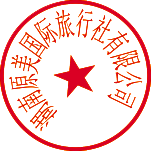 